Skript 1 – Aufbau SPPS Ziel: Den Aufbau des Programms SPSS kennenlernen. SPSS besteht aus verschiedenen Fenstern. Diese sind unten stehend erklärt. Datenfenster – Variablenansicht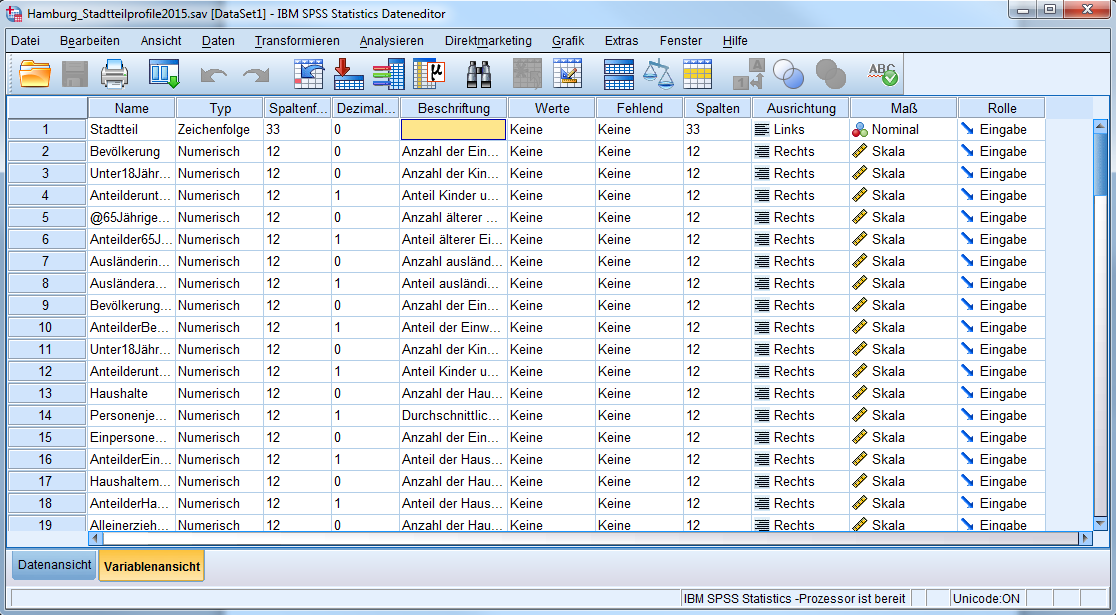 Zum Bearbeiten der Datenstruktur (Variablennamen, -Typ, … _)Datenfenster –Datenansicht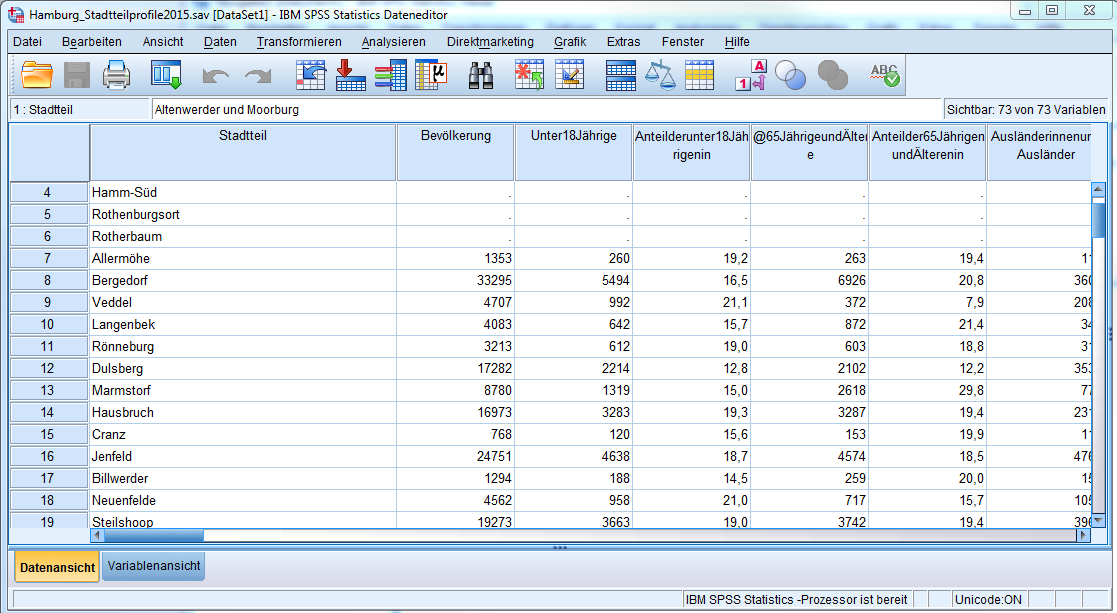 Zum Bearbeiten der Daten selbst. AusgabefensterLinks Inhaltsübersicht, rechts Ausgabe der einzelnen Befehle. 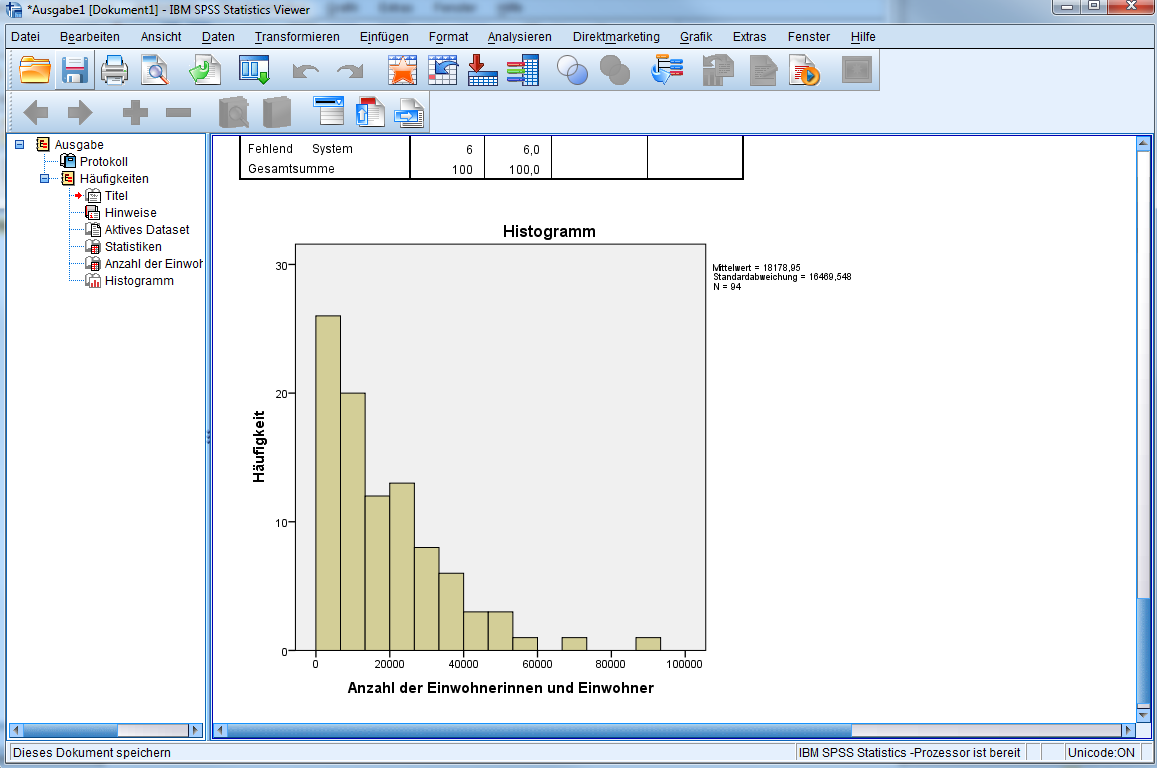 Einzelne Elemente können durch Doppelklick bearbeitet werden. z.B: Diagrammeditor: 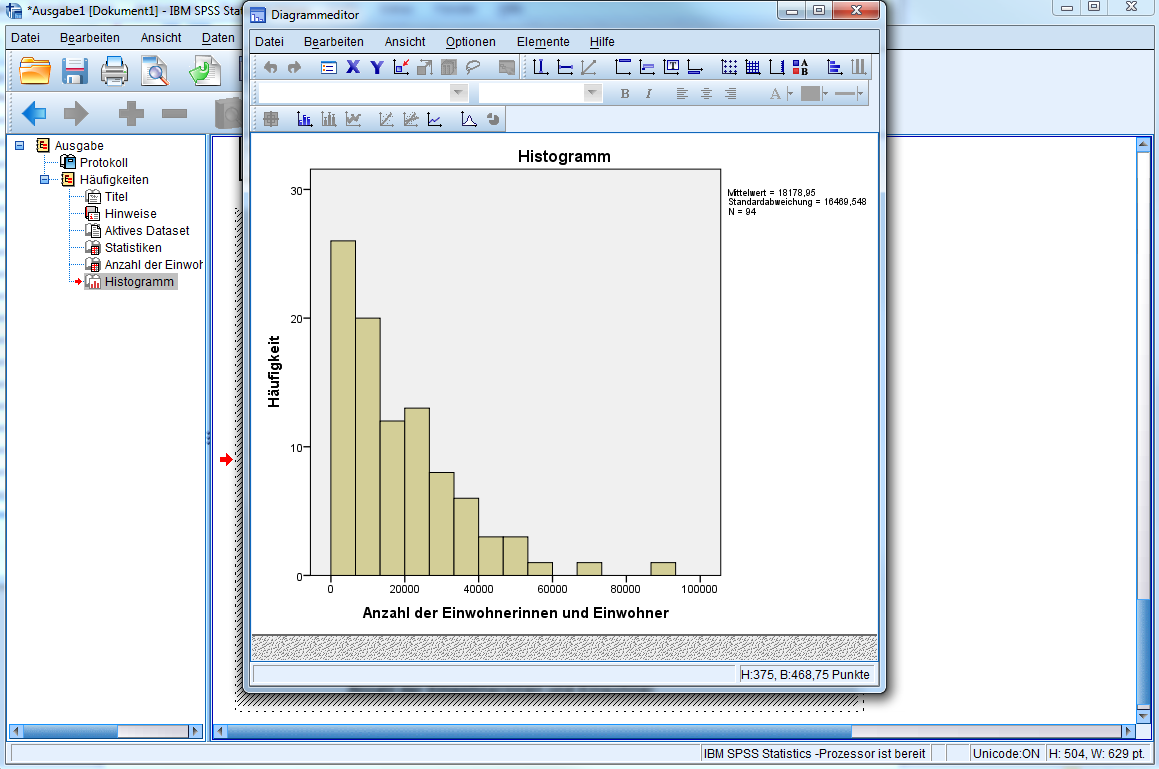 Ausgabe kann gespeichert werden, einzelne Elemente können exportiert werden (Copy &Paste).Skript-Editor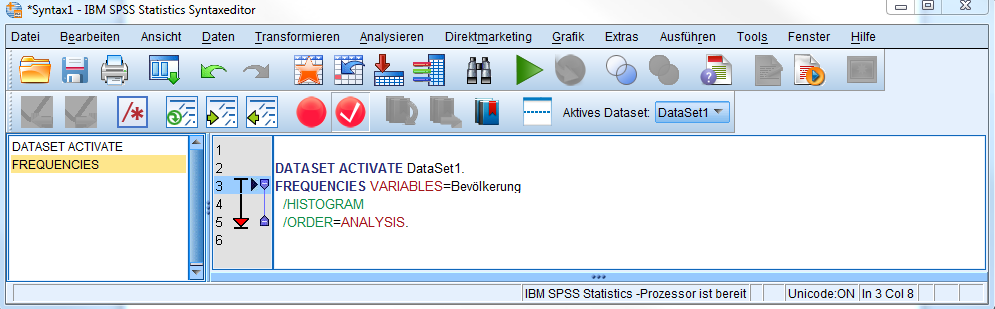 Zum Speichern der ausgeführten Befehle und zum wiederholten Ausführen. Besonders sinnvoll und wichtig bei größeren Analysen, um die Ergebnisse reproduzieren zu können und zu wissen, was eigentlich gemacht wurde. In allen Dialogfeldern gibt es ein Button ‚Einfügen‘. Anstatt den ausgewählten Befehl direkt auszuführen (wie bei Klick auf ’OK‘) fügt dieser Button ‚Einfügen‘ den Befehl für die auszuführende Aktion in den Skript-Editor ein. 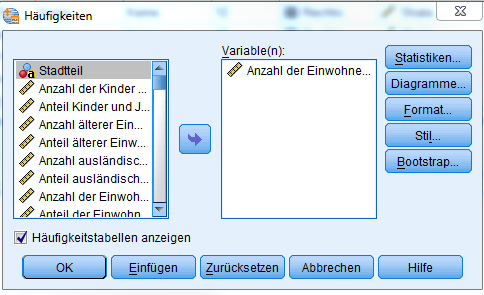 Der jeweils ausgeführte Befehl wird standardmäßig auch in das Ausgabefenster kopiert: 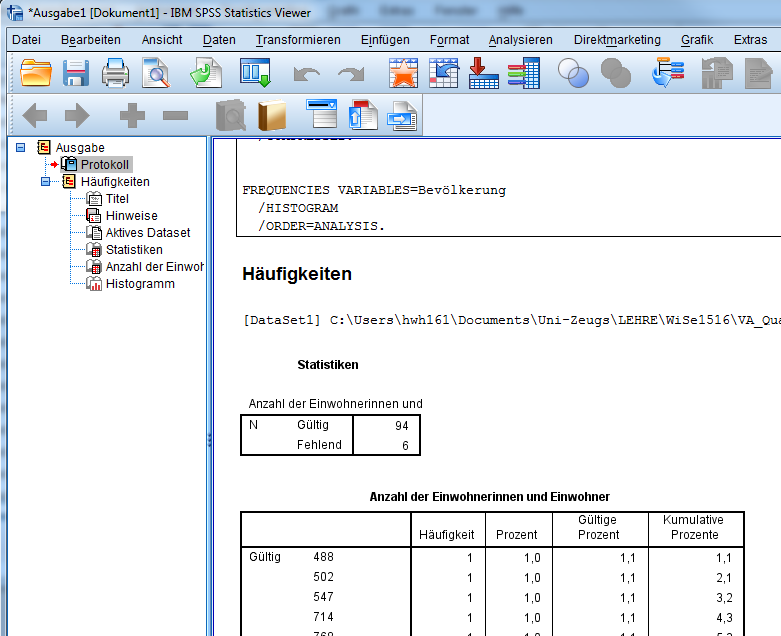 BefehlszeileDie Befehlszeile ist aus allen Fenstern zu erreichen. 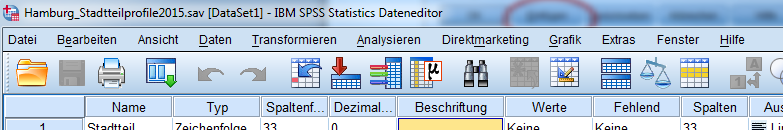 Hier sind (in der Reihenfolge des Analysevorgangs) vor allem relevant: Datei: Laden von DatenDaten:  Umstrukturieren und nachbearbeiten der DatenTransformieren: Neue Variablen erzeugenAnalyse: Zugang zu den verschiedenen Statistischen VerfahrenV.a: Deskriptive StatistikenGrafik: Erzeigen von Grafiken zur Visualisierung. 